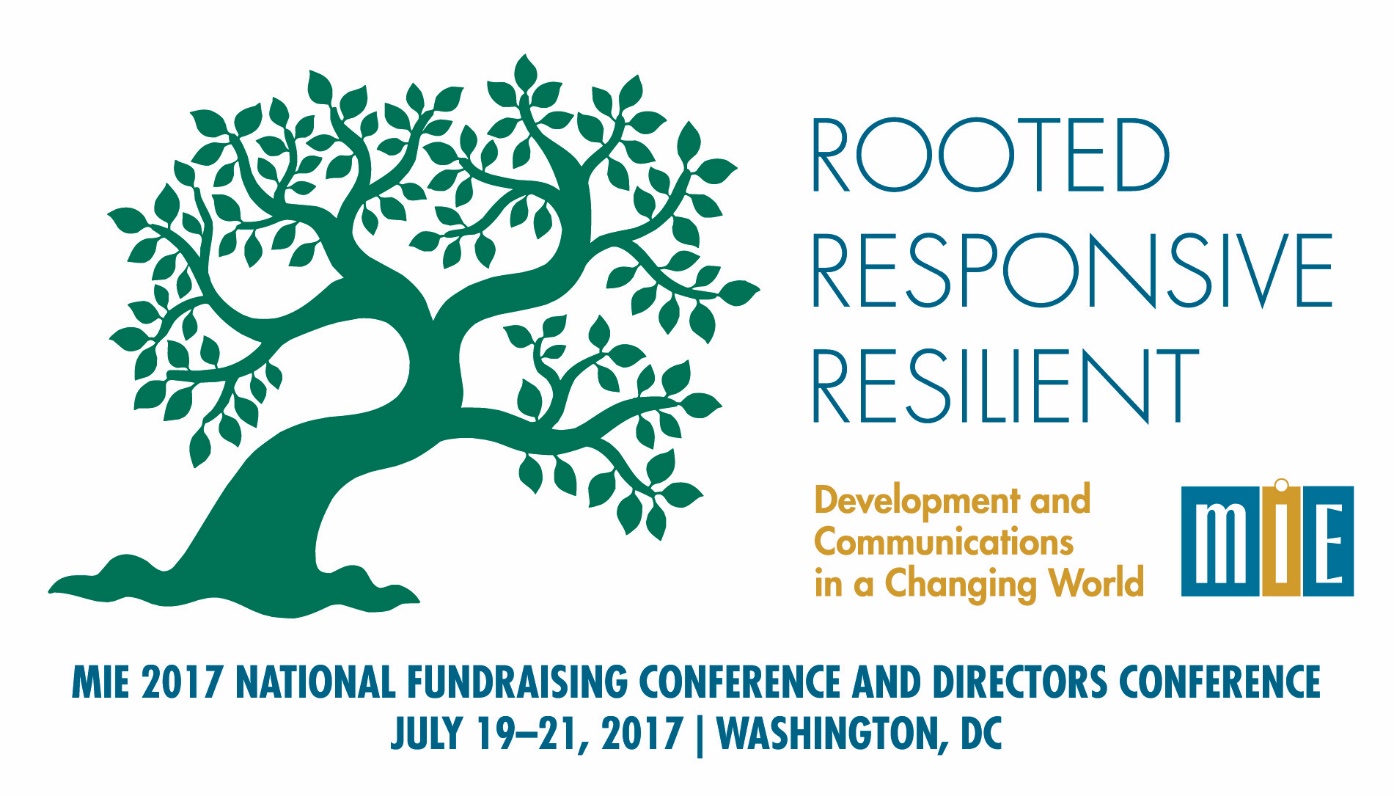 Draft Agenda 6/12/17Tuesday, July 18, 2017Wednesday, July 19, 2017Thursday, July 20, 2017Friday, July 21, 20176:00 pmInformal gathering of early arrivals – Meet at hotel bar, for drinks and to make dinner arrangements with colleagues7:30 am – 5:00 pmVoices for Civil Justice 2017 National Communications Training7:30 am Registration and Continental Breakfast8:30 am Training Starts1:00 – 5:00 pmLeading for Fundraising Success: An MIE Seminar for Executive Directors (separate registration)6:00 pmInformal gathering of attendees – Meet at hotel bar, for drinks and to make dinner arrangements with colleagues7:00 – 8:00 amFirst-timers Registration,  Continental BreakfastFirst-timers Registration,  Continental BreakfastFirst-timers Registration,  Continental BreakfastFirst-timers Registration,  Continental BreakfastFirst-timers Registration,  Continental Breakfast8:00 – 8:30 amPlenary - Welcome to the Fundraising Conference and Directors ConferencePlenary - Welcome to the Fundraising Conference and Directors ConferencePlenary - Welcome to the Fundraising Conference and Directors ConferencePlenary - Welcome to the Fundraising Conference and Directors ConferencePlenary - Welcome to the Fundraising Conference and Directors Conference8:30 – 10:30 amPlenary – Change the Story, Change the World, by Andy Goodman, part 1Plenary – Change the Story, Change the World, by Andy Goodman, part 1Plenary – Change the Story, Change the World, by Andy Goodman, part 1Plenary – Change the Story, Change the World, by Andy Goodman, part 1Plenary – Change the Story, Change the World, by Andy Goodman, part 110:30 – 11:00 amBreak, snacksBreak, snacksBreak, snacksBreak, snacksBreak, snacks11:00 – 1:00 pmPlenary – Change the Story, Change the World, by Andy Goodman, part 2Plenary – Change the Story, Change the World, by Andy Goodman, part 2Plenary – Change the Story, Change the World, by Andy Goodman, part 2Plenary – Change the Story, Change the World, by Andy Goodman, part 2Plenary – Change the Story, Change the World, by Andy Goodman, part 21:00 – 2:30 pmEnjoy Lunch with a ColleagueEnjoy Lunch with a ColleagueEnjoy Lunch with a ColleagueEnjoy Lunch with a ColleagueEnjoy Lunch with a Colleague2:30 – 4:00 pmStarting a Private Fundraising Campaign in Legal AidMajor Gifts – Nuts and BoltsNon-LSC Federal FundingExecutive Directors and Development Directors Working Together to Raise Money More EffectivelyDirectors Conference – Succession Planning – It Is Not Just about the Executive Director – Preserving Relationships with Donors, Funders and Partners4:00 – 4:15 pmBreakBreakBreakBreakBreak4:15 – 5:45 pmIdentifying and Cultivating Individual DonorsMajor Gifts – In Practice in Legal AidData Management 101 For Development Directors New to Legal AidDirectors Conference - Managing Multiple Funding Sources from Application to Audit:  You Want Me to Account for What?? 6:00 pmInformal gathering for drinks.  Dinner on your own, or sign up for one of the “dinner groups” that will be announced and organized at the Thursday morning plenary. Informal gathering for drinks.  Dinner on your own, or sign up for one of the “dinner groups” that will be announced and organized at the Thursday morning plenary. Informal gathering for drinks.  Dinner on your own, or sign up for one of the “dinner groups” that will be announced and organized at the Thursday morning plenary. Informal gathering for drinks.  Dinner on your own, or sign up for one of the “dinner groups” that will be announced and organized at the Thursday morning plenary. Informal gathering for drinks.  Dinner on your own, or sign up for one of the “dinner groups” that will be announced and organized at the Thursday morning plenary. 7:30 – 9:00 amContinental Breakfast Continental Breakfast Continental Breakfast Continental Breakfast Continental Breakfast Continental Breakfast Continental Breakfast Continental Breakfast 8:00 – 8:45 am30 Minutes with a Mentor (must sign up in advance) 30 Minutes with a Mentor (must sign up in advance) 30 Minutes with a Mentor (must sign up in advance) 30 Minutes with a Mentor (must sign up in advance) 30 Minutes with a Mentor (must sign up in advance) 30 Minutes with a Mentor (must sign up in advance) 30 Minutes with a Mentor (must sign up in advance) 30 Minutes with a Mentor (must sign up in advance) 9:00 – 10:45 amPlenary: Celinda Lake, Lake Research Partners – Findings of 2017 Messaging Research conducted for Voices for Civil Justice and the National Association of IOLTA ProgramsPlenary: Celinda Lake, Lake Research Partners – Findings of 2017 Messaging Research conducted for Voices for Civil Justice and the National Association of IOLTA ProgramsPlenary: Celinda Lake, Lake Research Partners – Findings of 2017 Messaging Research conducted for Voices for Civil Justice and the National Association of IOLTA ProgramsPlenary: Celinda Lake, Lake Research Partners – Findings of 2017 Messaging Research conducted for Voices for Civil Justice and the National Association of IOLTA ProgramsPlenary: Celinda Lake, Lake Research Partners – Findings of 2017 Messaging Research conducted for Voices for Civil Justice and the National Association of IOLTA ProgramsPlenary: Celinda Lake, Lake Research Partners – Findings of 2017 Messaging Research conducted for Voices for Civil Justice and the National Association of IOLTA ProgramsPlenary: Celinda Lake, Lake Research Partners – Findings of 2017 Messaging Research conducted for Voices for Civil Justice and the National Association of IOLTA ProgramsPlenary: Celinda Lake, Lake Research Partners – Findings of 2017 Messaging Research conducted for Voices for Civil Justice and the National Association of IOLTA Programs10:45 –11:00 amBreak Break Break Break Break Break Break Break 11:00 –12:30 pmFoundationsLegal Community Fundraising and Pro BonoLegal Community Fundraising and Pro BonoUsing Data Results to Improve EffectivenessUsing Data Results to Improve EffectivenessMaximizing Board’s Reach – Responsibilities of Executive Directors and Development DirectorsMaximizing Board’s Reach – Responsibilities of Executive Directors and Development DirectorsDirectors Conference – The Challenges of Working in Partnerships 12:30 – 2:00 pmEnjoy Lunch with a ColleagueEnjoy Lunch with a ColleagueEnjoy Lunch with a ColleagueEnjoy Lunch with a ColleagueEnjoy Lunch with a ColleagueEnjoy Lunch with a ColleagueEnjoy Lunch with a ColleagueEnjoy Lunch with a Colleague2:00 – 3:30 pm2:00 – 3:30 pmTraining Your Board and Everyone in Making the “Ask”Training Your Board and Everyone in Making the “Ask”Fundraising Beyond the Legal CommunityFundraising Beyond the Legal CommunityBuilding an Effective Development Department – What Executive Directors Need To KnowBuilding an Effective Development Department – What Executive Directors Need To KnowDirectors Conference -  Internal Communications – Roundtable and Best PracticesDirectors Conference -  Internal Communications – Roundtable and Best Practices3:30 – 4:00 pm3:30 – 4:00 pmWind-down time in the hotel bar, for those with some time before their plane flights!Wind-down time in the hotel bar, for those with some time before their plane flights!Wind-down time in the hotel bar, for those with some time before their plane flights!Wind-down time in the hotel bar, for those with some time before their plane flights!Wind-down time in the hotel bar, for those with some time before their plane flights!Wind-down time in the hotel bar, for those with some time before their plane flights!Wind-down time in the hotel bar, for those with some time before their plane flights!Wind-down time in the hotel bar, for those with some time before their plane flights!